Affidavits (Mandatory)Affidavits (if applicable)Verified by:                                                                                   Checked by:Full Name:-						            Full Name:-Signature:						           Signature:Date:                           					           Date: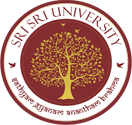 SRI SRI UNIVERSITY B.OSTEOPATHYSRI SRI UNIVERSITY B.OSTEOPATHYSRI SRI UNIVERSITY B.OSTEOPATHYSRI SRI UNIVERSITY B.OSTEOPATHYSRI SRI UNIVERSITY B.OSTEOPATHYSRI SRI UNIVERSITY B.OSTEOPATHYSRI SRI UNIVERSITY B.OSTEOPATHYSRI SRI UNIVERSITY B.OSTEOPATHYStudent Name:Student Name:Student Name:Program:Program:Program:Date:Sl. NoList of DocumentsList of DocumentsList of DocumentsDescription of DocumentsDescription of DocumentsDescription of DocumentsYes / NoRemark1Provisional Offer LetterProvisional Offer LetterProvisional Offer LetterSelf attested PhotocopySelf attested PhotocopySelf attested Photocopy2Admission FormAdmission FormAdmission FormAdmission FormAdmission FormAdmission Form3Class – XClass – XClass – XMark sheet (Photocopy) Self attested Mark sheet (Photocopy) Self attested Mark sheet (Photocopy) Self attested 4Class – XClass – XClass – XCertificate (Photocopy) Self attested Certificate (Photocopy) Self attested Certificate (Photocopy) Self attested 5Class – XII (with a minimum aggregate of 50% marks in Physics, Chemistry, Biology)Class – XII (with a minimum aggregate of 50% marks in Physics, Chemistry, Biology)Class – XII (with a minimum aggregate of 50% marks in Physics, Chemistry, Biology)Mark sheet (Photocopy) Self attestedMark sheet (Photocopy) Self attestedMark sheet (Photocopy) Self attested6Class – XIIClass – XIIClass – XIICertificate (Photocopy) Self attested Certificate (Photocopy) Self attested Certificate (Photocopy) Self attested 7College Leaving CertificateCollege Leaving CertificateCollege Leaving CertificateCertificate (Original)Certificate (Original)Certificate (Original)8Conduct CertificateConduct CertificateConduct CertificateCertificate (Original)Certificate (Original)Certificate (Original)9Class – XII Board Migration CertificateClass – XII Board Migration CertificateClass – XII Board Migration CertificateCertificate (Original)Certificate (Original)Certificate (Original)10Entrance Test NameEntrance Test NameEntrance Test Name11NEET or equivalent medical entrance exam (A valid score card)NEET or equivalent medical entrance exam (A valid score card)NEET or equivalent medical entrance exam (A valid score card)Score Card (Original)Score Card (Original)Score Card (Original)12Medical Fitness CertificateMedical Fitness CertificateMedical Fitness CertificateCertificate (Original)Certificate (Original)Certificate (Original)13Latest Permanent Address ProofLatest Permanent Address ProofLatest Permanent Address ProofVoter ID/ DL/Aadhar Card/ Passport/Any otherVoter ID/ DL/Aadhar Card/ Passport/Any otherVoter ID/ DL/Aadhar Card/ Passport/Any other141st Semester Fee1st Semester Fee1st Semester FeePayment Receipt (Photocopy)Payment Receipt (Photocopy)Payment Receipt (Photocopy)15Hostel Fee (if applicable)Hostel Fee (if applicable)Hostel Fee (if applicable)Payment Receipt (Photocopy)Payment Receipt (Photocopy)Payment Receipt (Photocopy)16Passport size PhotographPassport size PhotographPassport size Photograph4 nos.4 nos.4 nos.Sl. NoList of AffidavitsDescription of DocumentsYes / No1Anti-Ragging Affidavit - StudentTo be filled online (www.antiragging.in)  at UGC site and submit the hardcopy2Anti-Ragging Affidavit - ParentTo be filled online (www.antiragging.in)  at UGC site and submit the hardcopy3Undertaking by the Student and ParentUndertaking by the Student and Parent4Undertaking by the Student  and  Parent on the Student Code of ConductUndertaking by the Student  and  Parent on the Student Code of ConductSl. NoList of AffidavitsDescription of DocumentsYes / No1Study Break Affidavit Rs. 10 stamp paper (Original)2College Leaving Certificate/ Transfer Certificate Deficiency AffidavitRs. 10 stamp paper (Original)3No Criminal Case Affidavit(In the case of study break)Rs. 10 stamp paper (Original)